Приложение Фотоотчет о реализации Программы Шаг-блок «Я и мои друзья»Акция помощи пенсионерам «Согреем ладони, разгладим морщины»; тимуровский десант к ветеранам ВОВ и педагогического труда «Дом без одиночества».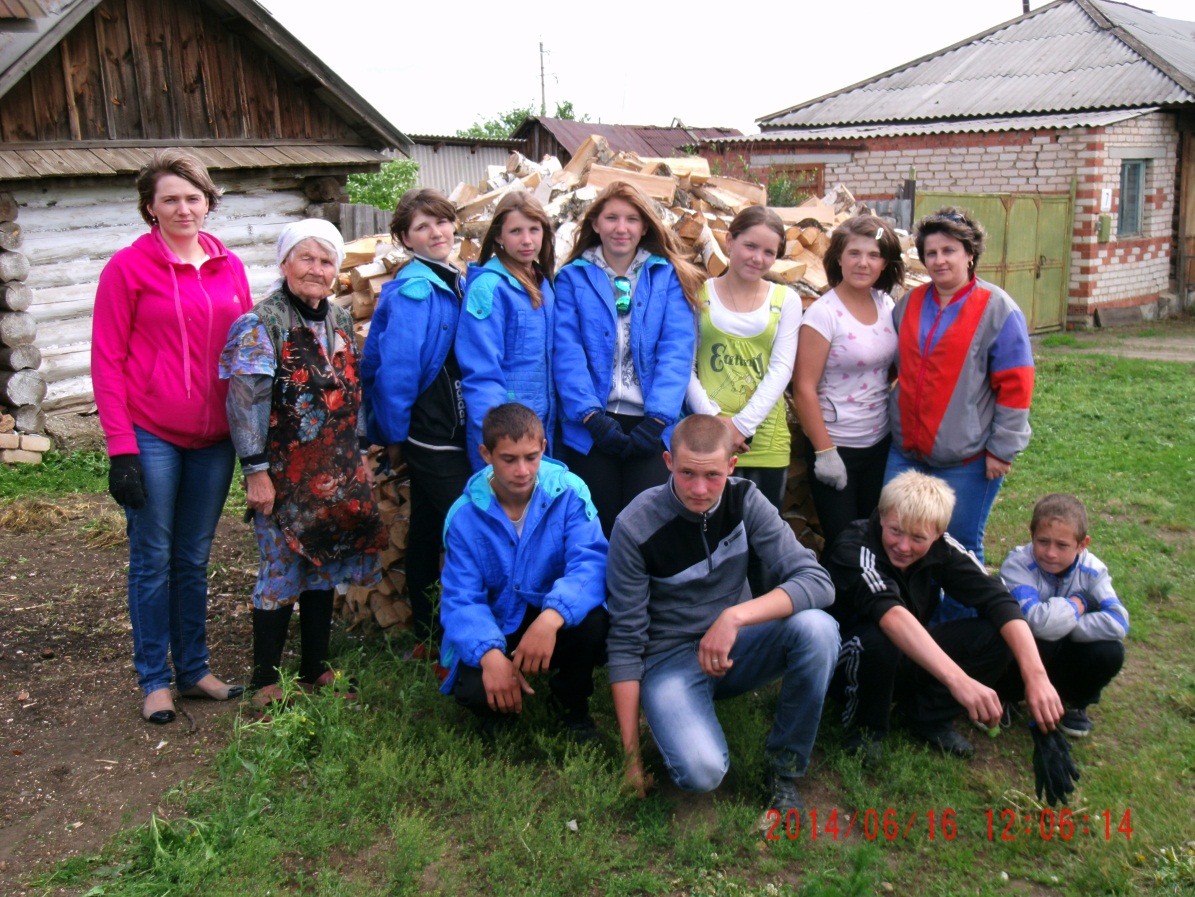 Отряд «Луч» у ветерана педагогического труда, воспитателя МКС(К)ОУ Верещагиной В.Н.Традиция ОУ - ежегодная «Вахта памяти»; трудовой десант, операция «Обелиск» в деревне Глазуновка (по уборке территории и приведение в порядок памятника погибшим в годы  ВОВ).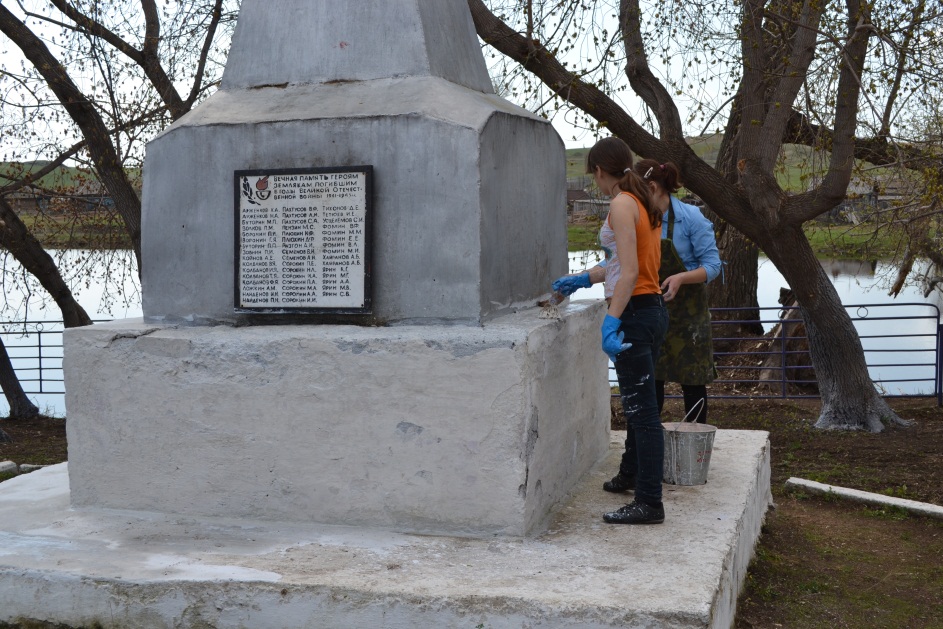 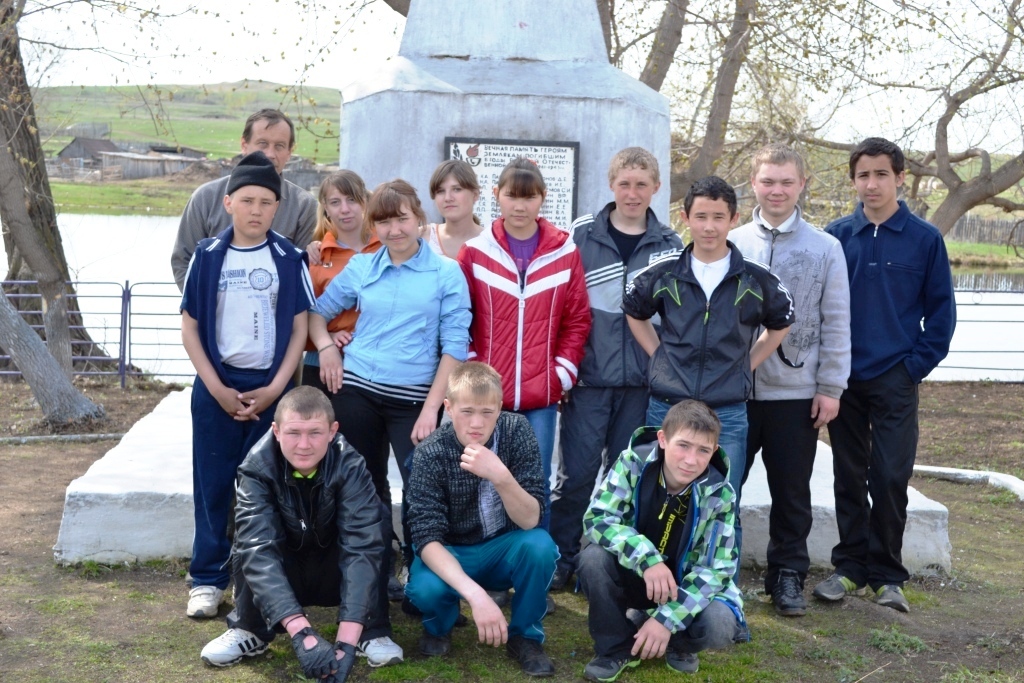 Участники трудового десантаЭкологический десант «Придорожный родник» (очистка от мусора прилегающей территории родника и установка аншлагов в местах для сбора мусора)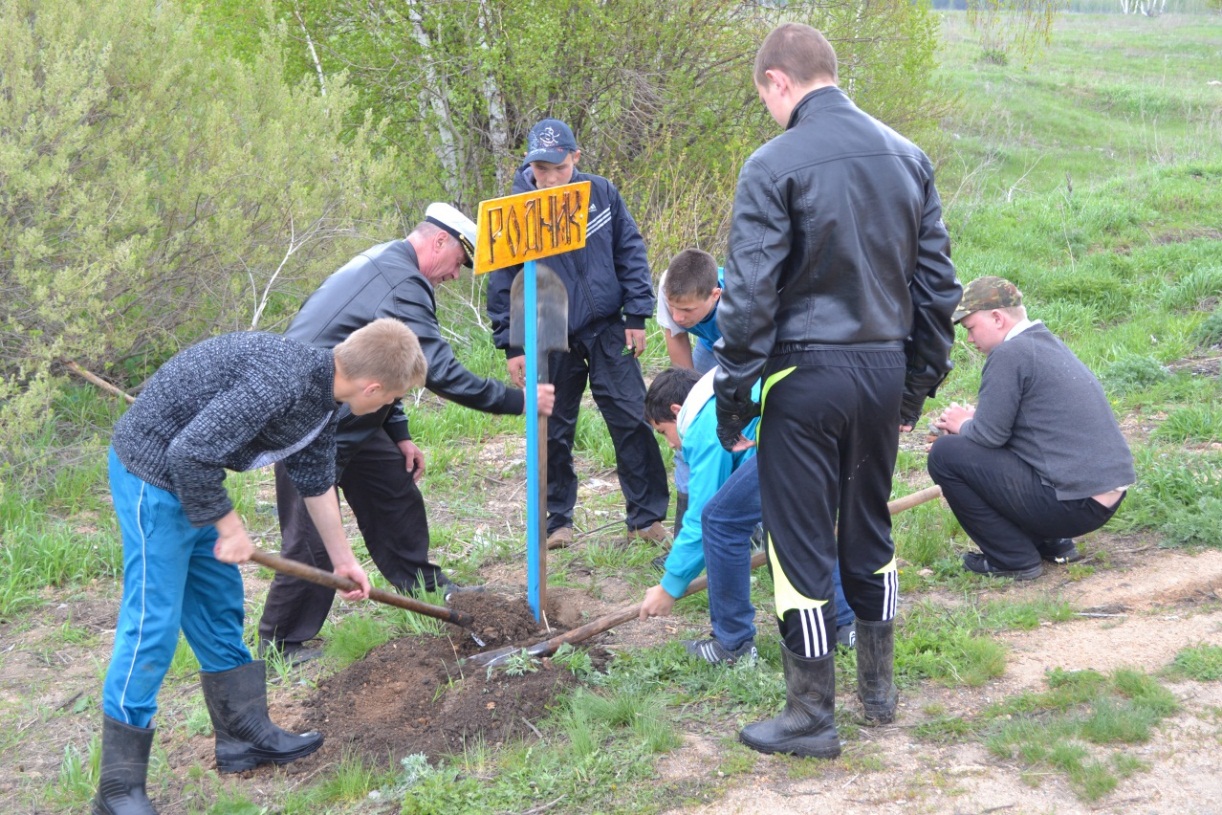 Экологический десант на озеро «Пчелка» село Выдрино 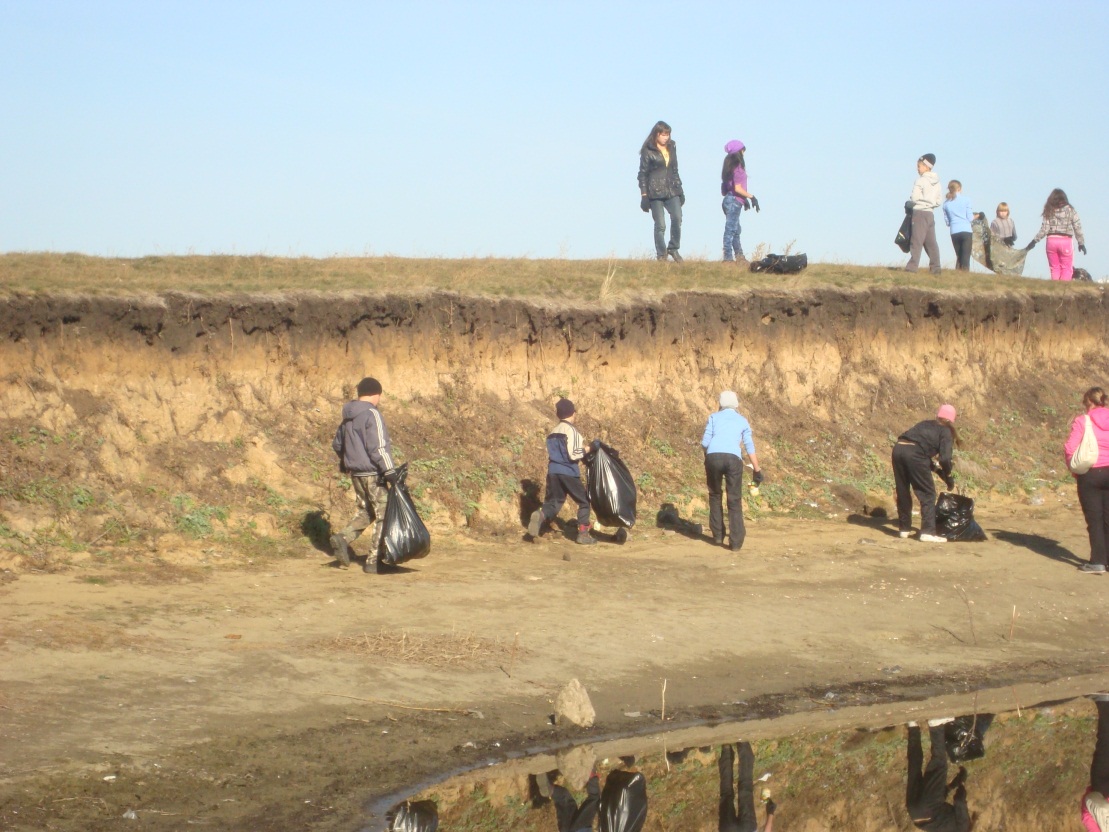 Сбор мусора на береговой линии и близлежащей территории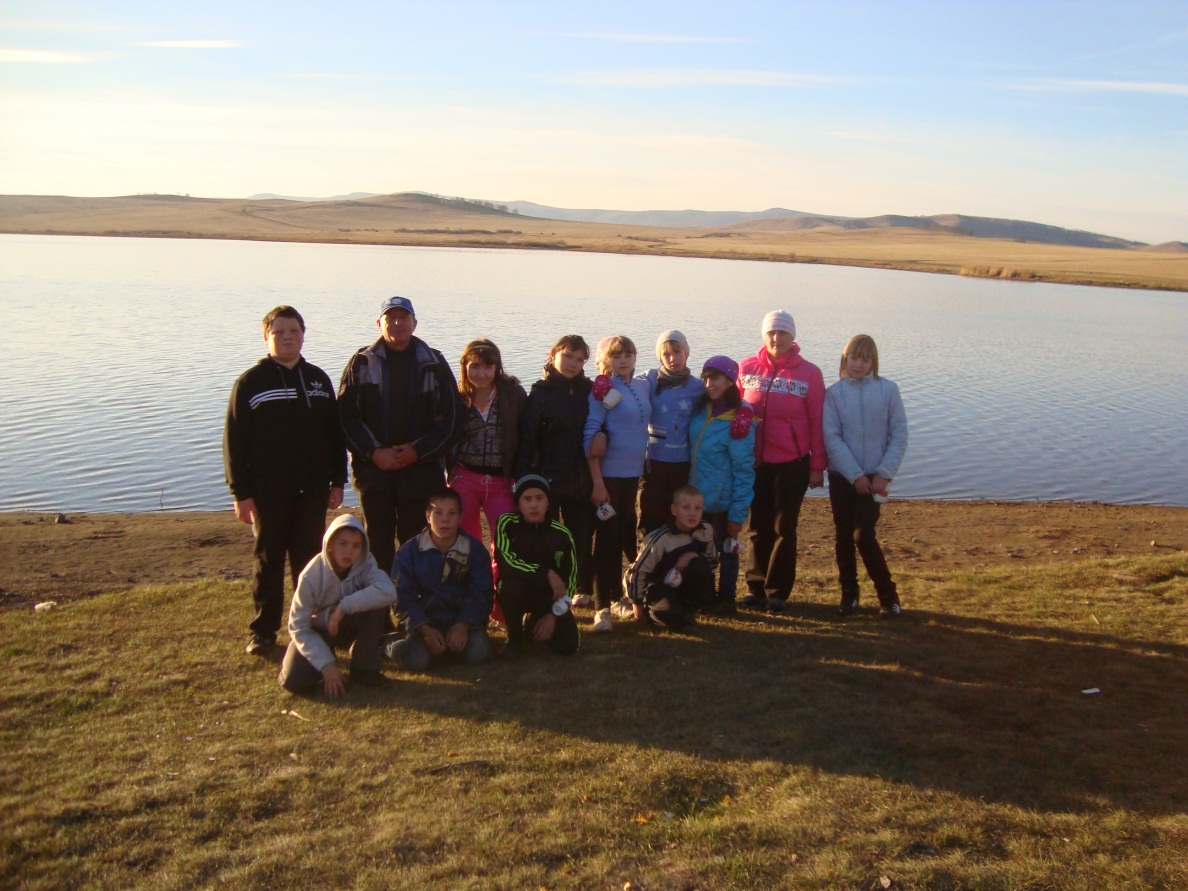 Участники экологического десантаРеализация практического социально-экологического проекта «Родник «Боровой» (облагораживание  родника и  прилегающей к нему территории Уйского борка)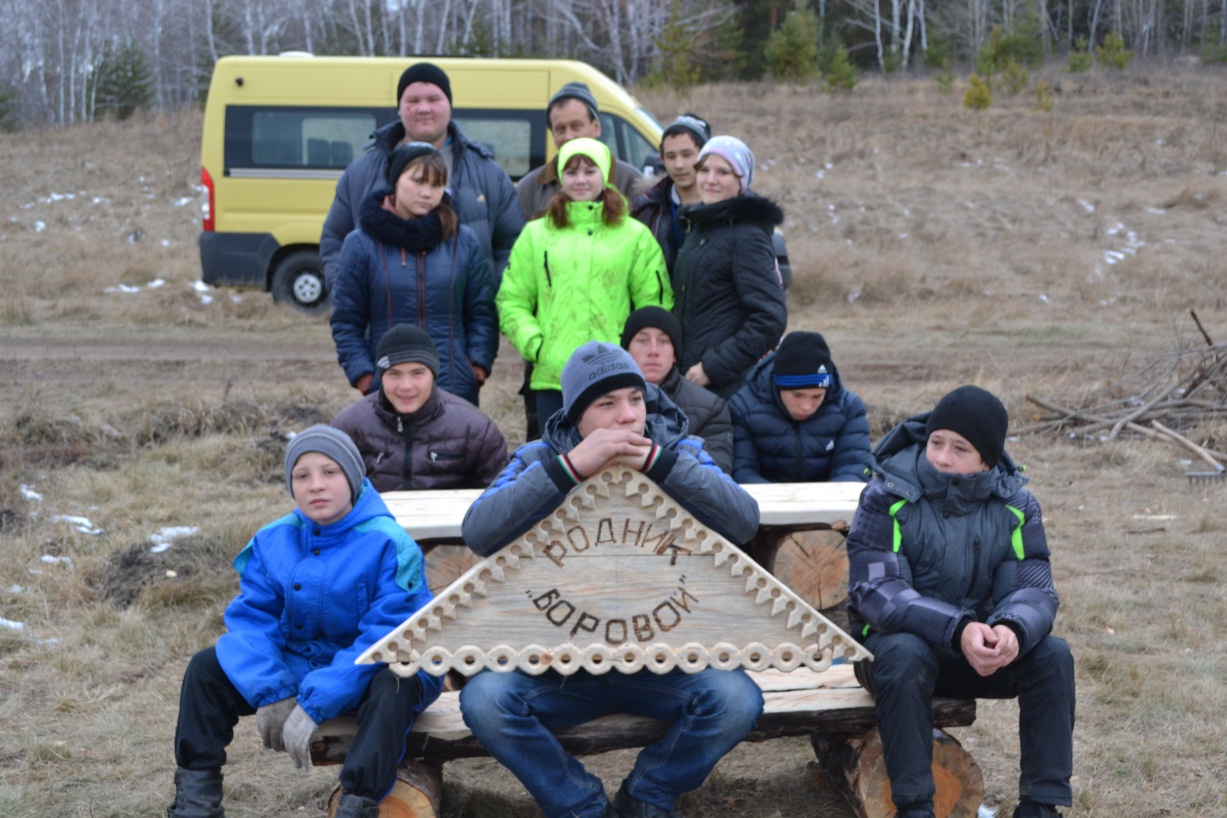 Участники проекта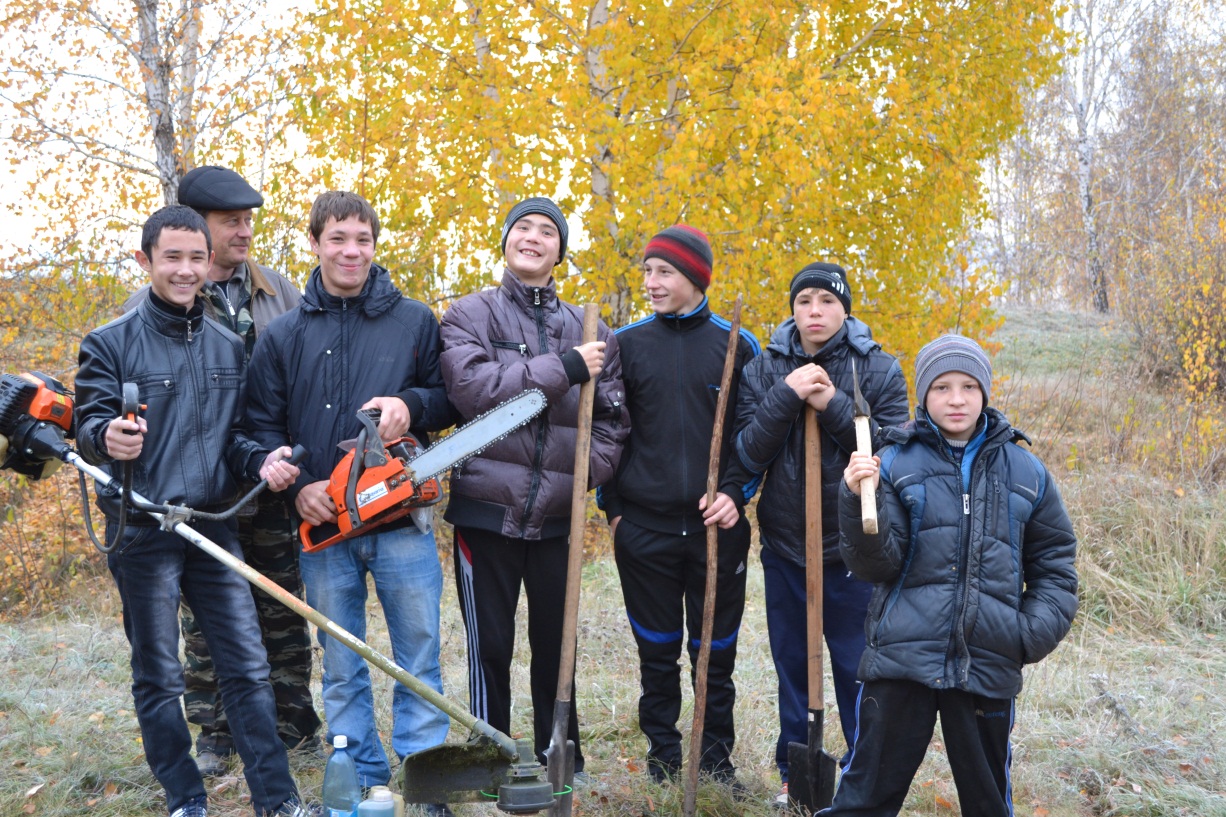 Участие в акциях «Мы все против курения», «Мы за здоровый образ жизни», «В жизни нет месту наркотикам».  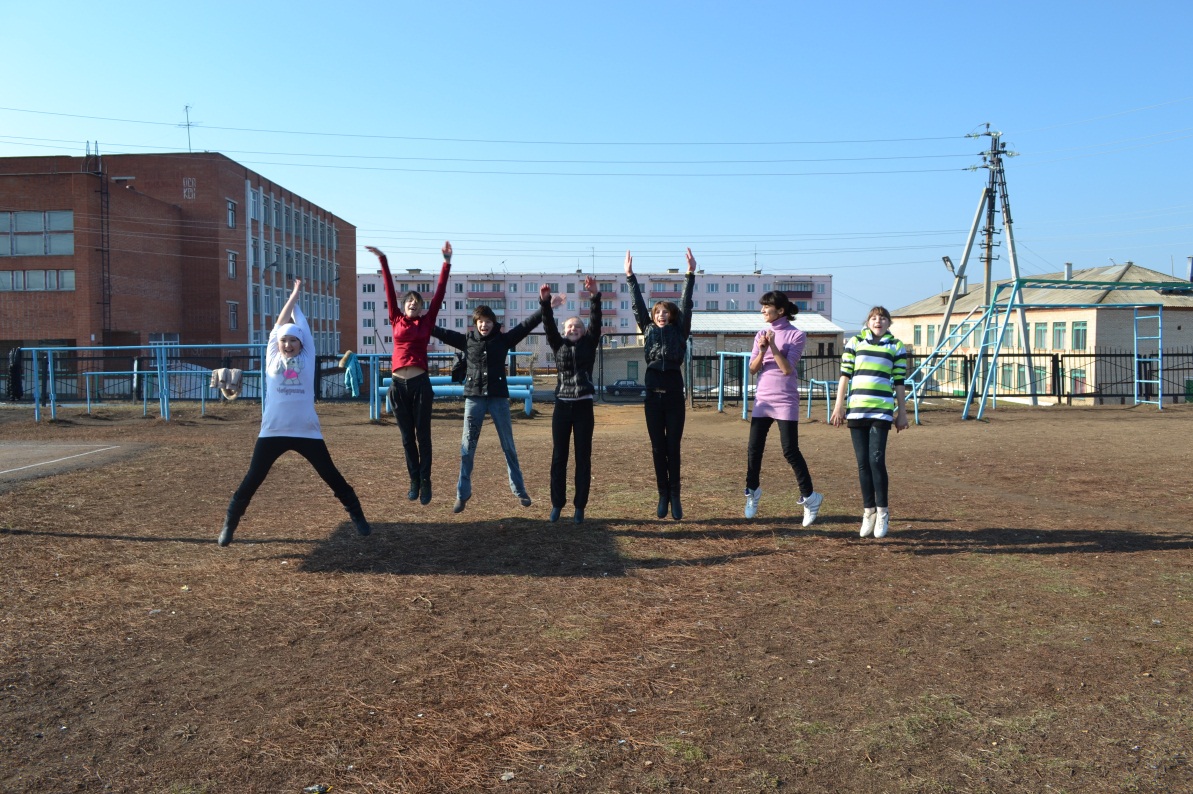 Активное участие в общешкольном уроке мужества «В жизни всегда есть место подвигу». 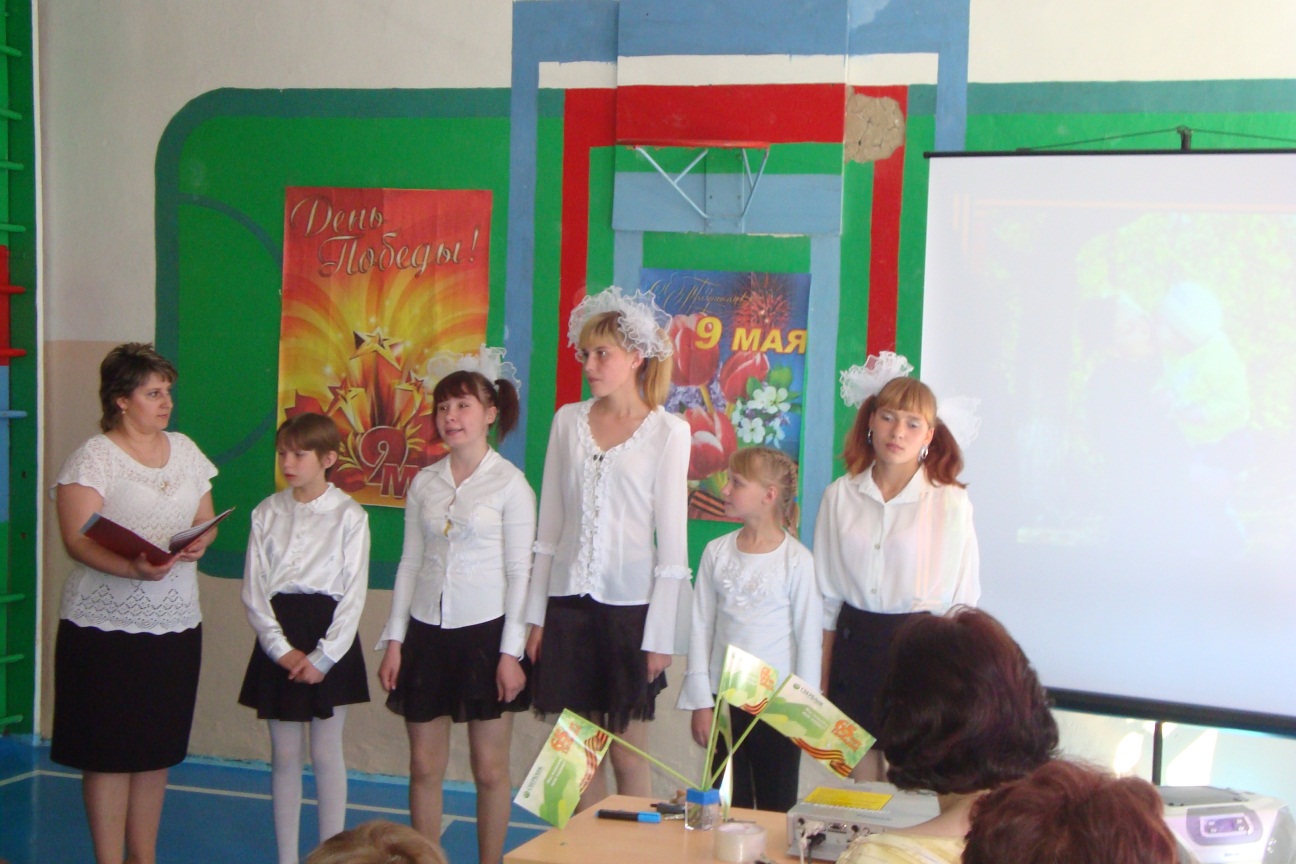 Участие во Всероссийской акции «Крым и Россия: мы вместе!».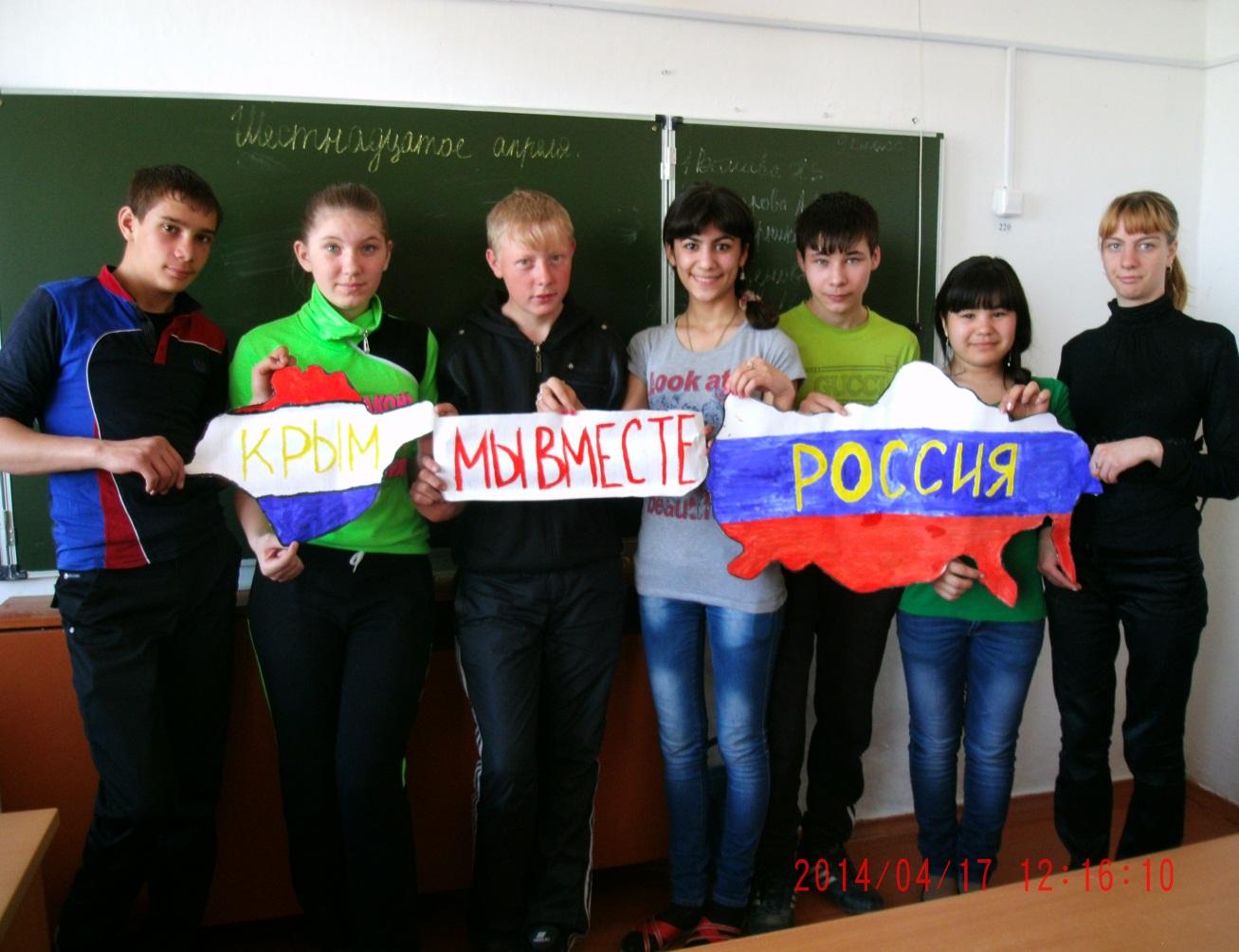 Профилактические беседы и занятия с участием инспектора ГДН ОМВД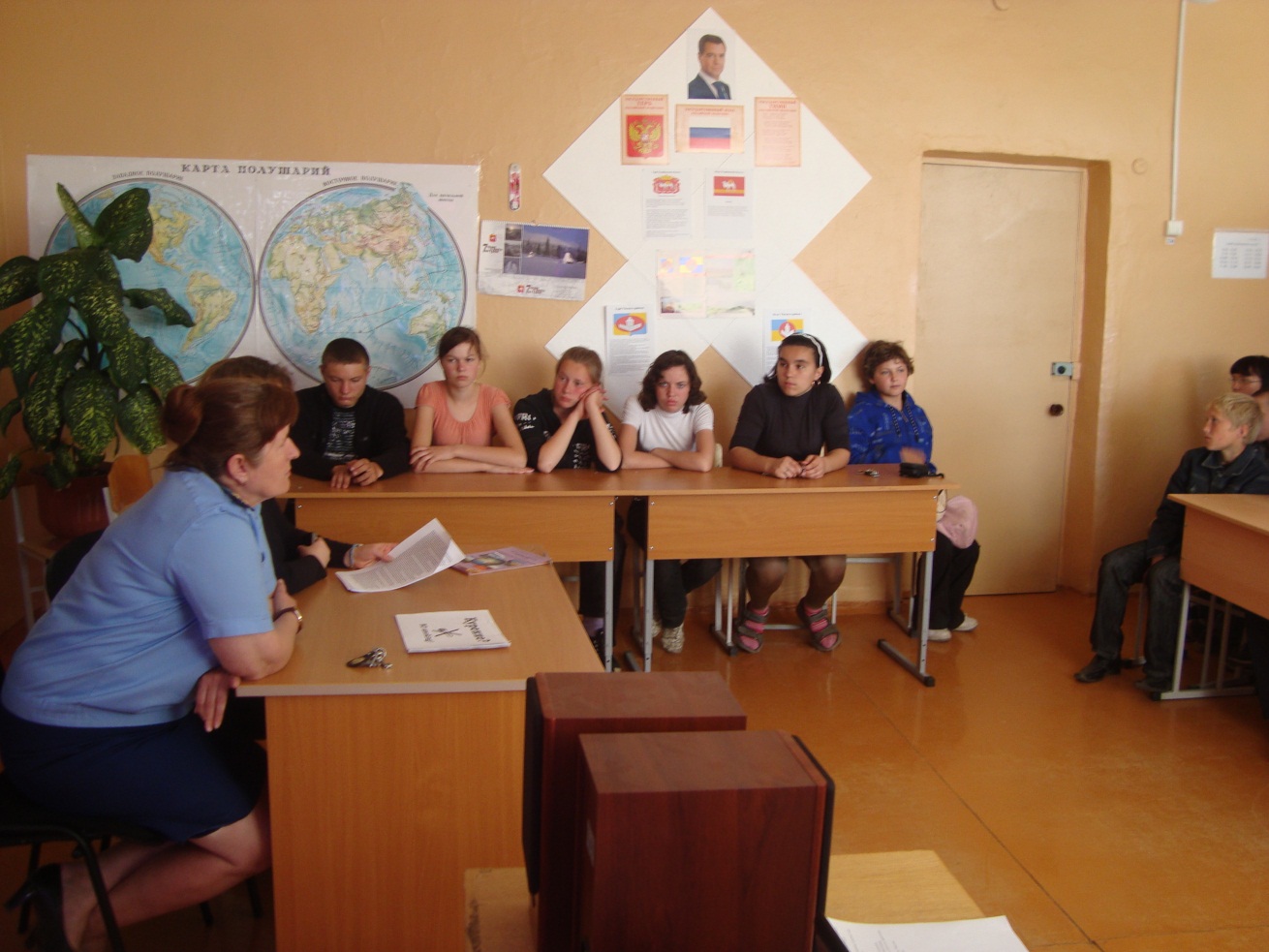 